Publicado en 28001 el 16/12/2014 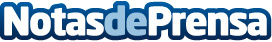 Marketing de Influencers: Nuevo servicio de YabadabaduLa gestión de influyentes y relaciones públicas online completa las actividades de la agencia digital.
Datos de contacto:Yabadabadu Agencia Digital911310633Nota de prensa publicada en: https://www.notasdeprensa.es/marketing-de-influencers-nuevo-servicio-de Categorias: Comunicación Marketing E-Commerce http://www.notasdeprensa.es